みずあかり事務局 行　FAX： 096-300-3470　竹オブジェ利活用の趣旨に賛同し、竹オブジェ利活用の留意事項（裏面）を承諾の上、下記の通り申込いたします。　《 竹オブジェ利活用内容記載欄　（予定で結構ですので、分かる範囲でご記入下さい。） 》●竹オブジェの利活用・譲受けを希望される場合は、みずあかり運営委員会に申込みをしていただきます。運営委員会で申込み内容を協議し、譲渡の可否を決定します。譲渡する竹オブジェの種類・量などについては、利活用の趣旨や内容、希望、みずあかり実施に向けた諸々の作業への貢献度等を鑑み検討します。ご希望に添えないことがあることを予めご了承下さい。●竹オブジェの利活用の申込みができるのは、本年の竹オブジェの制作ボランティア（崇城大学ヘリポートでの事前作業）に参加して頂いた個人・団体に限ります。たくさんのご参加をお待ちしております。●竹オブジェの譲渡については、基本的に自己負担で行っていただきます。予め指定する日時・場所に、運搬車両（2ｔ平トラック等）、運搬装備（荷崩れ防止コンパネ・ロープ等）、オブジェ積載作業人員（最低2名～）を準備してお越し下さい。それに関わる費用負担も各個人・各団体でお願いします。なお、指定日時・受渡場所以外での譲渡に応じることは一切できませんのでご了承下さい。※譲渡期日は、10月9日（月・祝）を予定しています。時間・場所については、譲渡承諾の際に詳細お知らせします。※積載の目安： 3本組オブジェは、2ｔ平トラックに12～14基積載が可能です。その際、荷崩れ防止用のコンパネ（4-5枚）やロープが必ず必要です。●竹オブジェ利活用後は、ゴミとして処分せず、みずあかりの環境循環型の趣旨に則り、申込者の費用負担により、環境に優しい処分又は竹材を専門とするリサイクル業者等への引渡しを厳守するようお願いします。第18回 熊本暮らし人まつり みずあかり　竹オブジェ利活用申込書申込日2023年（　　　　　）月（　　　　　）日記入2023年（　　　　　）月（　　　　　）日記入2023年（　　　　　）月（　　　　　）日記入区　分□ 団体　　　　　　　　　　　□ 個人□ 団体　　　　　　　　　　　□ 個人□ 団体　　　　　　　　　　　□ 個人会社名・団体名※個人でお申込の場合は記入は不要です。※個人でお申込の場合は記入は不要です。※個人でお申込の場合は記入は不要です。代表者役職名・氏名※個人でお申込の場合は記入は不要です。※個人でお申込の場合は記入は不要です。※個人でお申込の場合は記入は不要です。所在地住　所郵便番号　（ 　　 　　－　 　　　　）郵便番号　（ 　　 　　－　 　　　　）郵便番号　（ 　　 　　－　 　　　　）ご担当者役職名・氏名電話番号FAX番号E-mail利活用場所
（展示場所等）利活用期間
（展示期間等）西暦　　　　　年　　　　月　　　　日　　～　　西暦　　　　　年　　　月　　　　日西暦　　　　　年　　　　月　　　　日　　～　　西暦　　　　　年　　　月　　　　日西暦　　　　　年　　　　月　　　　日　　～　　西暦　　　　　年　　　月　　　　日利活用の目的、　趣旨、内容についてご記入下さい利活用の目的、　趣旨、内容についてご記入下さい利活用の目的、　趣旨、内容についてご記入下さい利活用の目的、　趣旨、内容についてご記入下さい処分方法※処分方法をご記入ください。不明の場合はご相談ください。処分先をご紹介いたします。※処分方法をご記入ください。不明の場合はご相談ください。処分先をご紹介いたします。※処分方法をご記入ください。不明の場合はご相談ください。処分先をご紹介いたします。竹オブジェ
希望物量竹オブジェ
３本組み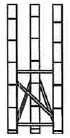 竹ぼんぼり　 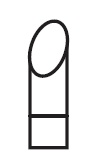 その他の希望記入欄竹オブジェ
希望物量（　　　　　　）基（　　　　　　）本ご記入後、みずあかり運営委員会 事務局へFAXまたはメールにてお送りください。FAX： 096-300-3470　　メール： email@mizuakari.net第18回 熊本暮らし人まつり みずあかり　竹オブジェ利活用の留意事項